This folder contains Dermatology MCQ from years 2008/2015-16/2017 & 2019&2020&2021&2022
and from 3 unknown foldersقام بجمع وترتيب هذه الأسئلة أحمد ماجد الخطايبة لغاية امتحانات سنة 2017 ..
 وتم إضافة باقي الامتحانات وتنسيقها عن طريق طارق أبولبدة ..
 وبإشراف لجنة الطب والجراحة ..وامتحان 2021 عمل ندى الشبيلات وامتحان 2022 عمل نور الهدى الكركي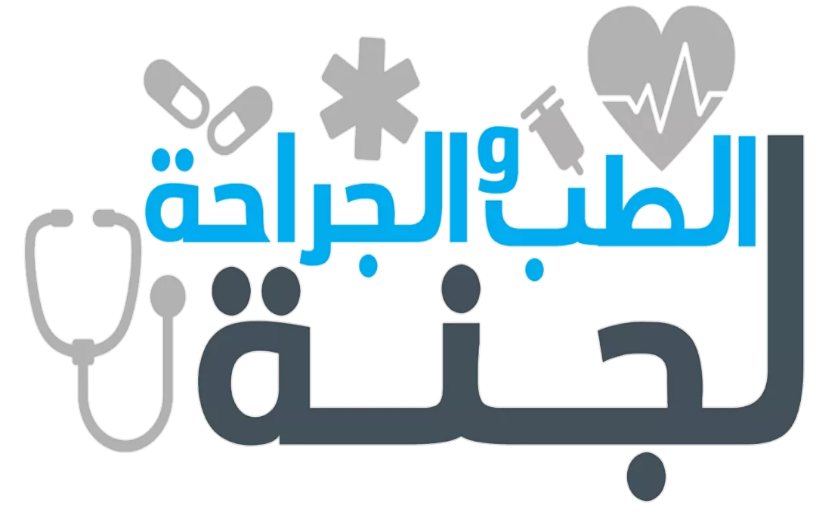 Dermatology – Final 2022إعداد : نورالهدى الكركي 1- Osteolytic lesion , can be seen with ? Acne Fulminans 2-  We can use all of  the following with wart management , Except ? A.  Salicylic acid preparationB. Surgery C. CauteryD. CryotherapyE. Salicylic acid with lactic acid preparation3- No treatment is an option for which of the following ? A. Impetigo B. Herpes simplex virusC. plane wart D. Molluscum contagiosum E. Herpes zoster4-  5 years child with  brown yellow crusted lesions ? A- Impetigo5- we need Woods light exam in all of the following , Except ? A. Tinea manumB. Tinea versicolor C. Pitted keratolysisD. Tinea capitis E. Melasma6-44 years old male patient complained of recurrent angioedema , one of the following  statement is not correct regarding his problem ? 	A. It is a deeper swelling within the skin or mucous membranes	B. It resolves within 24 hours.	C. It may be itchy or painful but is often asymptomaticD. angioedema alone in 10%  or  in 40% with urticaria.  	E. It may be serious7-  we use systemic steroid in one of the following ? A. Symptomatic dermographismB. cholinergic urticaria C. Aquagenic urticariaD. Severe chronic urticaria E. pressure urticaria8-   We see Onychomadesis with which of the following ? A. Herpes zosterB. Molluscum contagiosumC. Hand foot and mouth diseaseD.HPVE.HSV 9- An abnormal winged like growth of skin (living tissue) on the nail plate , Definition of ? A. Onycholysis  B. PTERIGIUMC. Kolionychia D. Onychorrhexis E. Onychomycosis 10- Most patients  are  asymptomatic , No itching  ? A. Hypertrophic LPB. Annular LPC. Ulcerative LPD. Classic LP  11-  We use  monobenzylether   with which of the following ? A. Extensive vitiligo12- All the following are post inflammatory hyperpigmented lesions except ?A. psoriasisB. eczemaC. Tinea versicolorD. Lichen planusE. Fixed drug eruption 13- Over-exposure to  BLUE Light , can cause ? A. MELASMA14- All of the following  are dermatological cause of generalized itching , Except ? A. Dermatitis Herpetiformis B. Lichen planusC. Lichen simplex chronicus( neurodermatitis)D. ScabiesE. Pediculosis 15-  Regarding Syphilis disease , one of the following isn't infectious ?A. secondary  syphilis B. early latent C. Tertiary syphilis D. primary syphilis E. Extra-genital lesions16- Calciphylaxes is usually a manifestation of :A.  Renal diseases17- Acne excoriee is ?A. More common in men B. More common in children C. more common in young femaleD. drug induced acne E. associated with papules and pustules 18- Monomorphic eruption of papules and pustules , associated with ? A. Drug induced Acne 19- One of the followings is not correct regarding the poor prognostic factors for alopecia aerate :A. associated with atopy B. family history of autoimmune disease C. Sparing occipital area  D. childhood onset E. presence of autoantibodies20- Minimal scaling in psoriasis is seen in :A. Inverse Psoriasis21- A 7 year old child presenting with a recurrent dry scaly macules on face, the most proper diagnosis is :A. Early vitiligoB. Guttate psoriasisC. MelasmaD. Pityriasis albaE. Leishmania22-Which of the following associated with  celiac disease ?A. Dermatitis Herpetiformis23- Target lesion is a characteristic of ? A. Erythema multiforme24- the level of dermatitis herpetiformis lesion is ?A. Dermal B. epidermal C. Lamina LucidaD. basal cell E. intercellular cement 25- We need HIGH dose of corticosteroid in the management of ? A. psoriasis B. Dermatitis herpetiformisC. Pemphigus vulgarisD. Bullous pemphigoidE. Cicatricial pemphigoid 26- which of the following micro-organisms cause acute paronychia ?A. Staphylococcus aureus27- One of the following associated with minimal  if any inflammatory process : A. Tinea capitis B. Tinea versicolor C. Tinea crurisD. Tinea corporis E. Tinea Pedis28-All of the following are differential diagnosis of Pityriasis rosea , EXCEPT ?A. Secondary syphilisB. Tinea corporisC. Dermatitis herpetiformisD. Guttate psoriasisE. Lichen planus29- Asymptomatic corneal opacities , associated with ?A. x- linked recessive ichthyosis30- Bamboo hair , Associated with ? A. Netherton syndrome 31- Best prognosis among psoriasis disease ? A. Psoriasis vulgarisB. Guttate PsoriasisC.  Nail Psoriasis D.  Scalp PsoriasisE. Inverse Psoriasis 32- All of the following are true regarding Non-Gonococal urethritis , EXCEPT ?A. it is the most common STDB.  incubation period  1-2 weeks C. Heavy pussy ( purulent ) discharge D. the drug of choice is doxycycline E. Caused by Chlamidia trochomatis33-First clinical presentation of early congenital syphilis ?A. Generalized non-tender lymphadenopathy B. Maculopapullar skin rashC. Rhinitis ( Snuffle nose ) D. saber shin E. saddle nose  34- All the following are true regarding palmoplanter psoriasis , EXCEPT ?A. Patients may also experience scaling and severe pruritusB. Smoking is a risk factor for this variantC. Nail changes are less frequent in this variantD. is more common in womenE. Differential diagnosis includes  : eczema and fungal infection35-Most common superficial Dermatophytosis in male ? A. Tinea cruris 36- Most common superficial Dermatophytosis in general ? A. Tinea Pedis37-Most common sites of DISCOID eczema  are ? A. Extremities B. Face C. Scalp D. Face and scalp E . Trunk38- one of  these sentences is wrong about hair cycle ? A. Anagen  is the active growth phase, which typically lasts 1000B. Catagen is  the short growth arrest phase, of approximately 10 daysC. Telogen is the resting phase, lasting approximately 100 days irrespective of locationD. Anagen phase of the body hair lasts 1-2 years E. The ratio of Anagen to Telogen hairs is 9:1 reflecting the fact that only a few hairs at a time are in Catagen phase39- Intralesional corticosteroid , with which of the following ? A. Acne B. PsoriasisC. Alopecia Areata D. Impetigo E. Tinea 40- Least associated with cancer ? A. Acquired ichthyosis B. Paget`s disease of the breast. C. Acquired Hypertrichosis lanuginosaD. necrolytic migratory erythemaE.  Carcinoid syndromeDermatology Final Exam 2021A 9 years old patient with lamellar ichthyosis he should be seen in addition to a dermatologist by :Internist Ophthalmologist Gastroenterologist Physiotherapist Neurologist 2- Which of the following is non-inflammatory lesion in acne :Papule Pustule CystsComedone Nodule 3- A patient was referred from internal department to dermatology clinic complaining of intense pruritus , the most possible diagnosis is :Secondary syphilis Rubella Pityriasis rosea Dermatitis herpetiformes Molluscum contagiosum 4- A 25 years old male patient with proximal subungual onychomycosis we should ask for which of the following tests :ASO-Titer HIVHBsAgANAVDRL5- Patch test is used in the diagnosis of :Contact urticarial Contact irritant dermatitis Nummular dermatitis Chronic urticarial Contact allergic dermatitis 6- Koebner phenomenon is seen in all except :Lichen planus Psoriasis Vitiligo Icthysois Warts 7- 44 years old male patient complained of recurrent angioedema , one of the following statements is not correct regarding his problem :It is a deeper swelling within the skin or mucous membranes It resolves within 24 hours It may be itchy or painful but is often asymptomatic It may occur without weals on the skin It may be serious 8- Lichenification is a characteristic skin manifestation of : Lichen planus Chronic eczemaLichen sclerosis et atrophicans Acute contact irritant dermatitis Lymphoma 9- One of the following is true regarding the involved cells in the pathogenesis is psoriasis :Keratinocytes T-lymphocytesB-lymphocytes Keratinocytes and T-lymphocytes Histiocytes10- All of the following anatomical sites can be affected by Neisseria gonorrhea except :Vagina Cervix Conjunctiva Urethra Rectum 11- Which of the following is not true regarding syphilis :Skin lesions of secondary syphilis are infectious Late latent syphilis is infectious Incubation period for syphilis is 10-90 days Penicillin is the drug of choice for syphilis Hepatomegally is the most common finding in early congenital syphilis 12- 71 year old male patient presented with grouped vesicles on the side of his nose of two days duration , further consultation by :ENT doctor Ophthalmology Neurology doctor Internal medicine doctor No need for further consultation 13- A 7 year old child presented with an erythematous scaly patch on his face , the most proper approach for diagnosis his case is :Wood’s light Pottasium hydroxide scrapping Clinical diagnosis Skin biopsy Dermoscopy 14- A female patient was referred to make skin biopsy , and this biopsy was a must for the diagnosis , the most possible diagnosis for her is :Mycosis fungoidsLichen plans PsoriasisVitiligo Alopecia areata 15- All are true regarding pityriasis rosea except :Characterized by herald patch It is a chronic relapsing itchy skin disease Characterized by collarette scale Affected mostly the trunk and proximal extremities It is not infectious16- Which of the following is a wrong statement :Koilonychia in vit B12 deficiency Onycholysis in psoriasis Mees lines in Arsenic poisoningPterygium of nails in lichen planus Onycholysis in hyperthyroidism 17- Which of the following is a histopathological feature of psoriasis :Spongiosis Acanthosis Atrophy Acantholysis Vasculitis 18- A 30 years old male farmer presented with non tender scaly erythematous patch on his face with active scaly slowly enlarging border of 4 weeks duration . The most likely diagnosis is :Impetigo Lichen planus Tinea ( Dermatophyte fungal infection )Rosacea Erysipelas 19- Calciphylaxes is usually a manifestation of : Liver disease Renal disease Connective tissue disease Thyroid disease Malignancy 20- All of the following drugs can exacerbate psoriasis except :Beta- blockers Cyclosporine Anti-malarial drugs Tetracycline Non-steroidal anti-inflammatory drugs ( NSAID )21- A patient presented to the dermatology clinic for an appointment for skin biopsy complaining of generalized erythematous rash of two months duration , all of the following are may be a cause for his problem except :Psoriasis Mycosis fungoids Eczema Pityriasis rubra pilaris Pityriasis versicolor 22- 55 years old female patient diagnosed with chronic urticaria , one the following statements is not correct regarding her disease The duration of her disease was less than one month , and often gone within minutes to hours Her disease is characterized with daily or episodic weals Her disease may be spontaneous or inducible It may co-exist with other cognitive tissue disease Angiodema may occur with the urticaria 23- 19 years old female students complained of scaly scalp , she used ketoconazole shampoo with improved her problem , the most possible diagnosis is :Seborrheic dermatitis Psoriasis Trichotillomania Telogen effiuvium Alopecia areata 24- Which of the following disease is almost always associated with malignancy ( very high percentage ) :Acanthosis nigricans Acquired ichthyosis Dermatomyositis Extramammary paget’s disease Acquired hypertrichosis lanugenosa 25- Which of the following skin , nail and mucous membrane lesions is usually not present in lichen planus and it’s variant :Papules Plaques Excoriation Oral erosion Onycholysis 26- Tinea cruris is more commonly seen in :WomenMenChildren Children with atopic eczema Infant 27- A patient presented with thick , velvety and hyperpigmented skin at the sides of his face . The most possible diagnosis is :Icthyosis vulgaris Lamellar icthyosis Acanthosis nigricans Melasma Neurofibromatosis 28- One of the following is not correct regarding skin transit time :Cell transit time in psoriasis is usually 4 days Migration of basal cell from the basal layer to the cornified layer in humans takes at least 28 days The transit through the cornified layer to the outermost epidermis requires another 14 days The transit time through the normal epidermis is 28 days The transit time in psoriasis may be modified by treatment 29- All of the following are true regarding ichythyosis vulgaris except :Present at birth Associated with atopic dermatitis Spares the groin and flexural areas Improves in summer Autosomal dominant ( AD )30- The cardinal pathological process in pemphigus vulgaris is :Acanthosis Hyperkeratosis Acantholysis Vasculitis Sub epidermal split 31- One  the following is more related to sailors :Pitted keratolysis Erythrasma Tinea crurries Psoriasis Crabs 32- An infant born with hypo pigmented macule on his trunk . One of the following is the least possible diagnosis :Vitiligo Nevus anaemicus Tuberous sclerosis Nevus depigmentosa Non of the above 33- One of the following is not correct regarding leishmania :There are more than 20 species of leishmania parasites which can infect humans Sandflies are tiny (1.5-3) insects which actively feed on blood The transmission via the bite of phlebotomine sandflies Their bite is itchy Leishmaniasis has several recognized clinical forms , and their manifestation depends upon the species inoculated 34- Acne excoriee is :More common in young male More common in children Characterized by numerous comedones More common in young women A drug induced acne 35- A male child was diagnosed with a alopecia areata , one of the following is not correct regarding the bad prognostic factor for his disease :Childhood onset of disease Atopy Ophiasis Nail pitting Absence of autoantibodies 36- A male patient presented to the dermatology clinic complaining of patchy hair loss with scarred skin , all of the following are possible causes of his complain except :Discoid lupus erythematosus Alopecia areata Lichen planus Lupus vulgaris Pseudopelade 37- Pruritus in Hodgkin’s lymphoma is characterized by the presence of :Papules Papulovesicles Nodules Scratch marks Patches 38- 22 year old male patient presented with scaly patches at both on his axillae areas with wood’s light finding , one of the following is not true regarding his disease :The bacteria responsible for his disease are gram-negative bacteria His disease my coexist with or be confused with other causes of intertrigo No treatment is needed Mild itching may be present Other site may be involved such as , groin and between the toes 39- A 60 year old man with itchy scaly erythematous lesions on his face involving the nasolabial fold and retroauricular area with greasy scales on his scalp and eyebrows . The most likely diagnosis is :Photodermatitis Psoriasis Seborrheic dermatitis Lupus erythematosisAtopic eczema 40- 25 year old female patient presented to the clinic complaining of dark tan , easily after sun exposure , but with rare history of burn . Her skin type is :Skin type 1 Skin type 4Skin type 6Skin type 2 Skin type 3 إعداد 2020 EXAMQ1:  Ketoconazole is a good treatment in:Select one:a. Seborrheic dermatitis b. Psoriasis c. Trichotillomania d. Telogen effluvium e. Alopecia areata Q2: One of the followings is not correct regarding the prognostic factors for alopecia aerate:Select one:a. childhood onset of disease b. atopy c. ophiasis (band of alopecia in occipital region) d. nail dystrophy e. Absence of autoantibodies Q3: Which of the followings is almost always associated with malignancy ?Select one:a. Aquired ichthyosis b. Exfoliative erythroderma c. Necrobiotic xanthogranuloma d. Necrolytic migratory erythema e. Erythema annulare centrifugum Q4: The most helpful diagnostic test within first two weeks in primary syphilis is:Select one:a. VDRL( Venereal Disease Research Laboratory test) b. RPR ( Rapid Plasma Reagin test) c. Darkfeild microscopy d. Culture e. TPHA ( Treponema pallidum Heamagglutination test)Q5: All are histopathological features of psoriasis except :Select one:a. Parakeratosis b. Hypergranulosis c. Acanthosis d. Hyperkeratosis e. Dermal lymphocytic infiltrate Q6: One of the followings is not correct regarding scabies:Select one:a. Typically, several scabies mites infest an affected host b. After mating, the male mite dies c. The female scabies mite burrows into the outside layers of the skin d. The female scabies lays up to 3 eggs each day for her lifetime of one to two months e. The development from egg to adult scabies mite takes 28 daysQ7: All of the followings are causes for erythroderma except:Select one:a. Psoriasis b. Lichen planus c. Eczema d. Pityriasis rubra pilaris e. Pityriasis versicolor Q8: One of the following pigments produced in the skin:Select one:a. Phaeomelanin b. Bilirubin c. Tattoo pigment d. Haemoglobin e. HaemisiderinQ9: One of the followings is not correct regarding leishmania:Select one:a. There are more than 20 species of Leishmania parasites which can infect humans b. Sandflies are tiny (1.5–3 mm) insects which actively feed on blood c. The transmission via the bite of phlebotomine sandflies d. Their bite is itchy e. Leishmaniasis has several recognized clinical forms, and their manifestation depends upon the species inoculated  Q10: One of the followings is not correct regarding skin transit timeSelect one:a. Cell transit time in psoriasis is usually 4 days b. Migration of a basal cell from the basal layer to the cornified layer in humans takes at least 28 days c. The transit through the cornified layer to the outermost epidermis requires another 14 days d. The transit time through the normal epidermis is 28 days e. The transit time in psoriasis may be modified by treatment Q11: A patient presented with thick, velvety and hyperpigmented skin at the sides of his neck. The most possible diagnosis is :Select one:a. Icthyosis vulgaris b. Lamellar icthyosis c. Acanthosis nigricans d. Melasma e. Neurofibromatosis  Q12: One of the followings is not correct regarding skin type three:Select one:a. Always burns, does not tan b. Tans after initial burn c. Burns minimally, tans easily d. Burns easily, tans poorly e. Rarely burns, tans darkly easily Q13: Oral systemic antifugal treatment must be used in:Select one:a. Tinea cruris b. Tinea nigra c. Tinea corporis d. Tinea incognito e. Tinea versicolor Q14: Grouped vesicles on the side of the nose of acute onset needs:Select one:a. ENT doctor consultation b. Ophthalmology consultation c. Skin biopsy d. Topical steroids treatment e. Systemic antibiotic treatment Q15: Wickhams striae are a characteristic clinical feature usually seen in:Select one:a. Mucous membrane lesions of lupus erythematosus b. Skin lesions of lichen planus c. Skin lesione of discoid eczema d. Mucous membrane lesions of secondary suphilis e. skin lesions of plaque psoriasis Q16: The most common sixually transmitted disease is :Select one:a. Chancroid b. Gonnorrhea c. Syphilis d. Non-Gonococcal urethritis e. Aquired Immunodeficiency Syndrome ( AIDS ) Q17: An infant born with hypo pigmented macule on his trunk. One of the followings is the least possible diagnosis:Select one:a. Vitiligo b. Nevus anaemicus c. Tubeus sclerosis d. Nevus depigmentosa e. non of the above Q18: The cardinal pathological process in pemphigus is:Select one:a. Acanthosis b. Hyperkeratosis c. Acantholysis d. Vasculitis e. Subepidermal split Q19: Minimal scaling in psoriasis is seen in :Select one:a. Flexural psoriasis b. Scalp psoriasis c. Guttate psoriasis d. Erythrodermic psoriasis e. palmoplantar psoriasis Q20: Lichen simplex chronicus (Neurodermatitis) is usually a:Select one:a. A generalized form of pruritus withous skin lesions b. A localized form of lichen sclerosus et atrophicans c. A localized form of pruritus d. Complication of herpes zoster infection e. Non-itchy disease Q21: Koebner phenomenon is seen in all except:Select one:a. Lichen planus b. Psoriasis c. Vitiligo d. Icthysois e. warts Q22: One of the followings is not correct regarding urticaria:Select one:a. Acute urticaria (&lt; 6 weeks duration, and often gone within minutes to hours) b. Chronic urticaria (&gt; 6 weeks duration, with daily or episodic weals) c. Chronic urticaria may be spontaneous or inducible d. Both types may co-exist e. Angiodema may occur with the urticaria Q23: Lichenification is a characteristic feature of:Select one:a. Acute Eczema b. Erysipilas c. Guttate psoriasis d. Lichen sclerosis et atrophicans e. Chronic eczema Q24: One of the followings is not true regarding erythrasma:Select one:a. The bacteria responsible for erythrasma are gram-negative bacteria b. Erythrasma may coexist with or be confused with other causes of intertrigo c. Erythrasma presents as well-defined pink or brown patches with fine scaling d. Mild itching may be present e. The common sites for erythrasma are armpits, groin and between the toesQ25: Squamuos cell carcinoma may be a complication of:Select one:a. Eruptive disseminated lichen planus b. Annular lichen planus c. Hypertrophic lichen planus d. Lichen planus pigmentosus e. lichen nitidus Q26: One of the followings is not correct regarding pitted keartolyisis:Select one:a. Pitted keratolysis is caused by several mycobacterium species b. The pitting is due to destruction of the horny cells c. The bad smell is due to sulfur compounds produced d. Pitted keratolysis is much more common in males than in females e. Occupations at risk include:Athletes and Sailors Q27: Herald patch is a characteristic clinical feature of:Select one:a. Chickenpox b. Pityriasis rosea c. Syphilis d. Neurofibromatosis e. Vitiligo Q28: Skin biopsy is a must for the diagnosis of:Select one:a. Lichen planus b. Bullous pemphigoid c. Psoriasis d. Vitiligo e. Kerion Q29: Intense pruritus is a characteristic clinical feature of:Select one:a. Secondary syphilis b. Rubella c. Pityriasis rosea d. Dermatitis herpetiformes e. Molluscum contagiosum Q30: Tinea versicolor by Wood`s light examination shows:Select one:a. Coral red flourescence b. Blue flourescence c. Green flourescence d. Golden yellow flourescence e. White flourescence Q31: One of the followings is not correct regarding angiodema:Select one:a. It is a deeper swelling within the skin or mucous membranes b. It resolves within 24 hours c. It may be itchy or painful but is often asymptomatic d. it may occur without weals on the skin e. it may be serious Q32: Skin lesions of diabetic dermopathy are usually present on:Select one:a. Palms b. Forearms c. Trunk d. Shins e. Soles Q33: Usually patients with rosacea do not have:Select one:a. Pustules b. papules c. Telangiectasia d. Comedones e. Conjunctivitis Q34: Pruritus is not a feature of:Select one:a. Skin rash of dermatitis herpetiformes b. skin rash of lichen planus c. Skin rash of secondary sphilis d. Skin rash of pomphylox e. Skin rash of seborrheic dermatitis Q35: Which of the following is a wrong statement:Select one:a. Koilonychia in vit B12 deficiency b. Onycholysis in psoriasis c. Mees lines in Arsenic poisoning d. Pterygium of nails in lichen planus e. Onycholysis in hyperthyrodism Q36: A 7 year old child presenting with a recurrent dry scaly macules on face, the most proper diagnosis is :Select one:a. Leishmania b. Pityriasis alba c. Early vitiligo d. Guttate psoriasis e. MelasmaQ37: All are true regarding lamellar ichthyosis except:Select one:a. Appears at birth b. Due to Transglutaminase deficiency c. Autosomal dominant inheritance d. usually patients have large dark scales e. Associated with ear deformity Q38: All are true in atopic dermatitis except:Select one:a. The majority of patients are less than 5 years old b. No laboratory test to diagnose atopic dermatitis c. Face is spared in infants d. Filagrin dysfunction is a factor in its pathogenesis e. It can affect adults Q39: Monomorphic papules and pustules are characteristic for;Select one:a. Acne fulminance b. Drug induced acne c. Acne conglobata d. Acne cosmetica e. late onset acne Q40: All of the followings are possible causes of cicatritial alopecia except:Select one:a. Discoid lupus erythematosus b. Alopecia areata c. Lichen planus d. Lupus vulgaris e. Pseudopelade 2019
1-Disease that needs Skin biopsy to dx: 
pumphigus vulgaris2-most common trigger for Erythema multiforme:
 herpes simplex3- Target lesion is characteristic of:
 erythema multiform4-Nikolsky test positive: 
pemphigus vulgaris5-most common dermatophyes at children: 
tinea capitis6-inverted chrismas tree is characterstic of : 
ptryiasis rosea chrismas7-prick's test diagnose : 
Urticaria8-patch test for dx of: 
neckle dermatitis9-multiple plane warts on face Rx : 
no treatment10- 7 year old with multiple scaly macules lesions on face :
ptryiasis alba11- non hairy patch on scalp with erythematous lesion best dx by :
 KOH12- tinea capitis Rx: 
oral greseofluvin 13- hypopigmented lesion at upper chest dx by: 
woods light14- furuncle:
 is deep skin infection of one hair follicle single deep15- creamy ‘ satellite ’ pustules at the margins of the affected areas of Intertrigo caused by : 
candiasis16- ketoconazole used for :
 seborrhic dermatitis17- normal transition time for skin : 
28-57 days18- Wrong regarding flexure psoriasis: 
thick scales19- Wrong regarding Lichen simplex chronicus :
 not a type of lichen planus.20- Dapsone is treatment for :
 dermtitis herpeteformis21-erythrasma on wood's light apear :
 red22-hyperpigmented lesions on both axilla ( with another description ) : 
acanthosis nigricans23- Erapution xanthoma is seen in :
 DM24- Infection that may cause urinary retention :
Herpes zoster25-Wrong regading secondary syphilis : 
Rash sparing the palms and soles26- Not a cell of dermis :
 keratinocytes 27-Lamina densa is found at : 
Basment membrane 28- most common itchy lesion of scalp at children:
 pediculosis29- Wrong regarding icthyiosis vulgaris : 
Present since birth 30- not autoimmune an auto immune disease : 
ptryiasis rosea31- crab (pthrius pubic) doesn't affect : 
scalp32- exclamation marks found at : 
alopecia arreata33- spaghetti and meat balls found at KOH at :
 tinea versicolor34- Wrond statement :
koilonychia found at b12 deficiency 35- half pale of the nail is pale and half red indicates :
 renal disease36- Lichenfecation is found at :
 chronic eczema 37- scrofuloderma is caused by : 
TB38-cardinal feature of pemphigus vulgaris : 
acantholysis39- wrong about lichen planus : 
causes non scarring alopecia40- Disease diagnosed with wood's light : 
Tinea versicolor2017
psoriasis after throat infection :
guttate psoriasis**MC cause for itching of head in children : 
tinea capitis 
lic **one of the following is due to viral cause :
Condyloma Acuminatum **tense blister :
bullous pemphigoid **sever intense itching :
dermatitis heroitiformis **oil drop sign on nail :
on psoriasis **dapson : 
dermatitis herpitiformis **lichenification :
chronic eczema **cutaneous mets : 
scalp 
hand 
abdomen 
umbilicusdesmosomes between :
keratinocytes **chancroid is : 
mutliple painful **
multiple painless 
single painful 
single painlessphoto -oncholysis :
doxycycillinwoods light of erythrma : 
red **all appears on woods light except :
pityriasis amiantacea **incubation period of gonorrhea :
3-5 days **need biopsy to confirm dx :
pemphigus **lichen planus:
associated with hepatitis C **secondary syphilis false :
sparing palm and soles **icthyosis vilgaris :
mutation in filaggrin **birbick granules :
langerhans **a cause of erythema multiforme :
HSV **target lesion :
erythema multiforne **Best prognosis:
pityriasis rosea
guttateacute onset of vesicle on side of nose:
Need ophthalmologist **organ involved in roscea :
eye **Q about acanthosis nigricans :
hyperpigmented valvety patches on neck **not used for systemic Rx of psoriasis :
systemic steroid **ketocanazol : 
seborrhic dermatitis **acne w/ head band :
vulgaris
excoriée
occlusiveQ about primary lesions:
vesicle in pomphylix **Meet infection:
orf **non pruritic :
pytiasis versicolor **non infectious :
pytrisis versicolor **number of cafe ault in neurofibromatosis one:
6 ** inverted christmas tree :
pytriasis rosea **wrong about alopecia areata: 
-familial componant 
-associated with dm 
-associated with hypothyoid 
-resolve spontaneously 
-prognosis is unpredictable ***pediculosis capitis:
the lice fly **systemic anti fungal for:
tinea capitis **Q about Patch test :
Allergic contact dermatitis **2015/2016Scabies – except:sparing head and neck b.can occurs in male genitalia with papules (pathognomonic)IgG : Pimphgus **To remember : 
In Pemphigus: Circulating Ab is IgG to intracellular adhesion proteins     Pemphigoid : IgG to BM regionLice except : all the scalp hair **Ddx of hypopigmentation Q about Herpes zoster 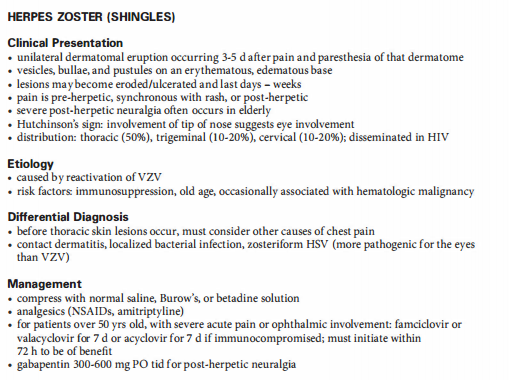 Cicatricial Alopecia : lichen planus **Q about the management of acne : acne management except chemical steroid **
All are Physical urticaria except: Q about Pityriasis Rosea + steroids Dx by woods lamp :tenia capitus **  Not in epidermis : Fibroblast **  Growth phase / hair – To remember  • hair grows in a cyclic pattern that is defined in 3 stages 
1. growth stage = anagen phase
 2. resting stage = telogen phase
 3. degenerative stage = catagen phase lichen planus : associated with hepatitis C ** about icthyosis except  : 
Appear at birth 
“fish -scale" appearance especially on extremities with sparing of flexural creases, palms and soleslichen planus: wickham's striae **Not in psoriasis : blisters /splitting **dx of atopic dermatitis : Patch test**Erthysema – all are true except :Itchy **Erthysema – on wood lamp test : red **  histology – rietee ridge in: lichen planus **cause of chronic ( leukonychia ? ) :candida **all are given in psoriasis except: steroid **Not a cause of erythema  :Intertrigo**monomorphic papule occur in : cream use ** ? rhinophyma : acne rosea **we can use antifungal in one of the following : seborrhic dermitis ** Oral lesion occur in:  Pemphigus **?
Arthritis in psoriasis – incidence (%)Patient with lateral 1/3 of brow is lost :hypothyroidism **pt DM ..  skin manifestation  in DM2008The protective layer of the epidermis is: stratum luciden.stratum basalis.stratum corneum** .stratum granulosum.stratum spinosum.The embryological origin of epidermis:	Mesoderm. Endoderm. Ectoderm.** Neural crest. None of the above.Which of the following considered non inflammatory skin lesions:Plaque. Nodules.Pustules.Papules.Comedones.**Erectorpili muscle is:Skeletal muscle to erect hair.Smooth muscle surrounding dermal blood vessels.Smooth muscle surrounding dermal lymphatics.Smooth muscle to erect hair.**Skeletal muscle of the scrotum.The distribution of skin color largely done by:Melanocyte.B.Keratinocyte.**Stratum lucidum.Odland bodies.Langherhans cells.Melanin is usually localized in the keratinocyte in: Nucleus.Periphery of cytoplasm.Peri nuclear space. **Cell-Membrane.A+C correct.Clear cell of the epidermis is:Langherhans cell.Keratinocyte.C.Melanocyte.**Granular cell.Corneocyte.Main site of pathology in acne-vulgaris is:Hair follicle.Intradermal eccrine duct.Intraepidermal eccrine duct.Pilosebrceous duct. **Apocrine duct.Drug induced acne caused by all except:  Trimethoprim. **Iodides.Anti convulsants. Steroid.Anti-androgen-hormones.Psoriatic scale:Salmon colored.Adherent scale.Yellowish-green in color.Accentuated by scratching **Wet scaleGonorrhea caused by:Gram negative bacteria. **Chlamydia species.Spirochetes species.Gram positive bacteriaProtozoaHyper proliferation of basal cell of skin seen in:Seborrheic dermatitis.Psoriasis vulgaris. **Atopic dermatitis.Discoid eczema.Hyper trophic lichen planus.Salicylic acid is:Humidifier agent.Emollient.Anti-inflammatory.Keratolytic. **A+C.


Fixed drug eruption is best seen in patient taking: Paracetamol.Sulpha drugs. **Steroid.Retinoids.Methotrexate.Stratum corneum is thickest on:Buttock.Sclap.Palms. **Thighs.Scrotum.All skin appendages couldn't be seen on palms , soles except:Sebaceous glands.Vellus hair follicle.Apocrine glands.Terminal hair follicle.Eccrine glands.**The type of keratin covering the hair & nail is the same like that of skin.                   A. True.                                            B. False. **" Exageration of skin markings" is known as:Excoriation.Lichenification  **.Hyper keratosis.Scratches.Atrophy.Best description of herpes-zoster is:Re-infection of varicella herpetic virus.Re-activation of dormant varicella with disseminated vesicles.Re-activation of dormant varicella with dermatomal distribution.  **Inoculation of varicella virus directly into skin.Inoculation of human papilloma virus into skin.Primary irritant dermatitis is based on immune mechanism:                    A. True.                                   B.False  **Extra 1
 All these statements are true except: Chancre is usually solitary but may be multiple. The mite demodexfollicularum of hair follicle may cause rosacea .Venous=stasis eczema  affects the lower limbs.Shingles=herpes zoster patients may infect their children with chicken pox. Exclamation mark hair is diagnostic of alopecia universalis. **     One of the following is true:Eczema is a dermatosis.  Halo nevus is pigmented nevus surrounded by depigmented area **Kerion and favus are due to bacteria. Leishmaniasis,acsbies and pediculosis are not due to parasites. Herpes zoster never causes disturbances inhearing and vision.all are incorrect except :scabies incognito is good treated scabies.White heads are opened comedonesAspirin  ascaris, phirus pubis, scabies ,may cause generalized pruritus **Nystatin is ineffective in ttt of candidiasis=moniliasisIn ttt of pediculosiscorporis,no need to treat the clothesRegarding acne and rosacea, all are true except :In rosacea, no comedonesTetracyclines are effectiivettt for both.in rosacea,erythema,telangiectasia  seen. Stress doesnot affect them. **Intradermal injection of corticosteroids is used in ttt of cystic acne. Regarding dermatological therapy/all are true except :Benzyl benzoate is effective ttt of acne. **Fluconazole and ketoconazole are effective in ttt of onychomycosis. ketoconazole is not used in ttt of scabies. Antimonials are used in ttt of leishmaniasis.Tetracyclines are effective in ttt of non specific urethritis-chlamydia-.   All are true except :Ivermectin and ectomethrin are drugs used in ttt of scabies. Diascopy reveals the apple jelly nodules of lupus erythematosus. **Chancre appears after 3 months of infection.Erythemamultiforme 1ry lesion is iris lesion. Patch test helps In diagnosis of contact dermatitis.All are untrue except :Lichen planus never affects scalp. Sycosisbarbae accompanies anal pruritus. Behcets disease ulcers is sexually transmitted. Darkground microscopy helps in viewing treponema pallidum in syphilis. **Scutulum is 2ry lesion.favus Which is true :Chronic discoid l.e lesions never turns malignant. 2-Chrinicdiscoudl.e. never turns into systemic l.e.Hutchinsons teeth triad and teeth are manifestations ofchancroid. Eczema and psoriasis are infectious diseases. Atopic eczema is inherited allergy common in gaza strip.**


 All are correct statements except :Lichen planus may affect m.m. Scarring alopecia may occur 2ry to discoid l.e. ,favus ,burns radiodermatitis ,bcc and scc. Differential diagnosis of vitiligo includes pityriasis alba, leprosy and others.solar keratosis is benign lesion.**gels are used in hairy areas. Topicalttt of acne includes :Benzoyl peroxide 2-5 percent gel . Retinoic acid derivatives. All the above**None of the above  All the following are true except:Heredity angioedema is best  treated with fresh plasma. Erythemanodosum may accompany ulcerative colitis ,leprosy,behcets disease and sarcoidosis.Papularurticaria is never 2ry to insect bite. **Panniculitis is inflammation of subcutis,eg.erythemanodosum.Polymorphism occurs in erythemamultiforme,scabies and chicken pox . One of the following is true:Myxedema and angioedema accompany heart failure. Wheal in urticarialvasculitis remain less than 12 hours Ranitidine and famotidine are contraindicated in tt of urticaria Griseofulvin is effective ttt for yeast and cadida infectionKoebner phenomena occurs in psoriasis, plane warts , lichen planus **Regarding allergic skin diseases all are true except :-Hand dermatitis may occur as an id eruption = dermatophytid , to tineapedisHerpes simplex and mycoplasma pneumonia are the commonest causes of bullous erythema multiforme = stevens Johnson syndrome .Lesions of atopic dermatitis in children appear on  anticubital  and popliteal skin.Lichen simplex chronicus = neurodermatitis never appear on ankle and scrotal skin**.urticarial wheal is due to derma edema.All the following drugs may be effective tttforurticaria and angioedema except:Fresh plasma transfusion.Danazol. FamotidineCodeine and aspirin. **Adrenaline. Which of the following is wrong:Scutulum=sulpher cup is not the 1ry lesion of kerion. Carbuncle is multiple fused furuncles seen in diabetics.Erysepelas is superficial infection than cellulitis.Lupus vulgaris may cause lupus  nephritis and albuminuria.**When urticaria stays more than one and half month its named chronic urticarial
 All the following may be manifestation of syphilis except : Sabre tibia. Gumma.Hutchinson triad=8th nerve deafness, interstitial keratitis and hutchinsons teeth.Chancroid **Mouth eaten alopeciaWhich of the following is not true :herald paych=1ry lesion of pityriasisrosea.Solar ,arsenical,radiation –keratosis- , cutaneous horn, bowens disease, mm-lichen planus,and chronic ulcers and or sinuses ,  are premalignant lesions of scc.Darkground microscopy, vdrl and tpi - tests help in syphilis diagnosis.2ry stage syphilitic rash is always vesicular **acanthosis means hyperplacia of stratum malpighiiCauses of proctitis include all the following except :- Condylomalata. Condyloma acuminate=warts.Chancre and mucous patches.Candidiasis. Trichotellomania. ** All these statements are incorrect except :-Patch is large papule.Chanre is never found in extragenital areas.in tineacapitis,tinea lesions may appear on face and neck. **Gonorrhea causes vulvovaginitis in adults and cervicitis in children.tineapedis never causes  tineacruris.Regarding skin disease therapy/All are true except :-Griseofulvin is ineffective in ttt of pityriasis versicolor and candidiasis.Rifampicin and isoniazid are good ttt for lupus vulgaris.Spectinomycin 2g=togamycin injected once is good ttt for gonorrhea.prednisone  is contraindicated in ttt of pustular psoriasis **Intradermal corticosteroids are indicated in ttt of alopecia areata ,cystic acne and discoid l.e.All these  may cause sexually transmitted genital ulcer except :- 1ry syphilis=chancre Chancroud=soft soreBehcets disease.**Gumma.Phirus=pediculosis pubis.All the following may be manifestations of aids except :-Oral hairy leukoplakia. Kaposi sarcoma. Multidermatomal herpes zoster. delusions of parasitosis. **Oropharyngealcandidiasis.
All these statements are true except :-Herald patch, comedone, iris lesion, wheal and scutulum=sulphur cup ,are 1ry skin lesions.acyclovir is effective ttt for acarophobia.**Therapy of pediculosiscorporis is mainly laundering and ironing the clothes.Herpes zosters complications, include, facial palsy and post herpetic neuralgiaKaposi sarcoma may accompany aids and organ transplantAll the following are precancerous lesions except :-Actinic keratosis=solar keratosisRadiation keratosis ,leukoplakia,bowens diseasePityriasis versicolor.**Chronic ulcers and sinusesChronic discoud lupus erythematosus, lupus vulgaris ,lichen planus of mm.Regarding chronic discoud lupus erythematosus all are true except :-Its papulosquamous disease. On sun exposed areas  and scalp. May turn malignant. 5 percent may progress to systemic l.e. Intralesionalkorticosteroid is contraindicated in ttt.  **All These statements are true except: Epidermis  is    thicknessFinger  nails  grow  at  a rate  of  per dayWheal  is the  primary  lesion  of  Urticariacomedone , herald patch , scutulum and  burrow  are  secondary  skin lesions**paste  is  cream  and  powderAll are true regarding the skin except:It`s  weight  is about 16% of  body  weightApocrine  sweat  glands  are  found  in  pubic  and  uxillary  areas burrow=tunnel is seen in scabiespatch test helps in diagnosis of contact dermatitis Erosion  heals  with  scarring **All the following are wrong except:-Koebner`s   phenomena  occurs  in  psoriasis , plane (flat) warts , vitiligo and lichen planes **plaque means large macule.Herald  patch  and  wheal  are  not primary lesionsTzank`s  smear  helps in diagnosis of acne vulgarisDiascopy  helps  in  diagnosis  of  lupus  erythematosis All these statements are incorrect except  :-Iris  lesion  is  the  primary  lesion  of  erythemanodosumPatch  is  elevated  skin  lesion  with  warty  surfaceStratum  basale  is  the  only  dividing  epidermal  layer **Thicknest  skin  is  of the  eyelids  and  scrotum  Trichophytin test  is  used  in  diagnosis  of  viral  diseases
 All the following are correct except :-Skin colour is determined by melanin carotene , vasculature and haemoglobinErector pilli and dartus muscles are skin musclesscutulum , tunnel , comedone , herald patch, iris lesion and wael are primery skin lesionsPetichea are pinpoint haemorrhage into the skinSkin helps in the synthesis of vitamin c **All of the following are primary skin lesions except :WhealPapuleVesicleScale and crust **Comedone All these statements are true except:-hair grows  at  a  rate of  per dayMacule  larger than 1cm in diameter  is  patchPapules larger than  in diameter are weals ** bulla  is primary skin lesion Ointment is used for chronic lichenified skin as in chronic eczema All the following are wrong except:-Tzank smears helps in diagnosis of tineacapitisWoods light is helpful in diagnosis of herpes zoster(funga)Cream is more greasy than ointmentSkin is most thin on soles and back.angioedema affects eyelids,lips and penis.**All are true except:-steroid acne is monomorphic, seen on chest.in urticaria mast cell degranulation occurs and histamine liberated.snake bite,nsaids causes direct release of histamine.Tzank smear  helps in diagnosis of herpes simplex.ketoconazole is ineffective in ttt of seorrheic dermatitis.نيزورالشامبو ** All these statement are correct except:histamine causes vasodilatation and increased capillary permiability.trichotillomania is  neurotic excoriations. **Skin lesion in vitiligo is maculePatch test helps in diagnosis of contact dermatitisprick test may help in allergy diagnosis of urticariaAll the following are  not true except :Majochigranuloma is viral disease.fungKaposi varicilliform eruption is 2ry to  fungal disease.Gonorrhea is parasitic infestation.Tinea and scabies incognito may occur if tinea or scabies are treated only by topical steroids **Cellulitis and erysipelas are precancerous.
 one of the following is not true :Eczema is a dermatitis.Trychophyti n test and woods light  help in diagnosis of ringworm infectinsOrf is viral infection common after aladha feast  Eczema herpeticum=Kaposi varicelliform eruption occurs after herpes simplex in pt. with atopic dermatitis  Congenital varicella syndrome occurs if a pregnant gets chicken pox two weeks before delivery ** (early during pregnancy (i.e., up to 20 weeks gestation)   All the following are complications of viral skin diseases except :Erythemamultiforme and stevens Johnson syndrome =major e.m.  Pneumonia and encephalitis Facial palsy Majochigranuloma .**Disturbences in urination and defecationSome pathological terms :Lichenification :- thickening hyperpigmentation of skin  and exaggeration of the skin markings.Hyperkeratosis:- thickening of the horny cell layer with persistence of nucleiSpongiosis :- extracellular oedema of the brickle cell layerDyskeratosis:- abnormal keratinisation of the horny cellsAcnthosis /hyperplasia of stratum malpighiiAll the following are true except:Ecthyma is crusted,deep seated  impetigo, usually on legsNits diffes r from dandruff ,in, similar in shape ,equal in size,stuck to hair,not fall  downon shoulders and shiny white.سيبانSide effects of antihistamines,/xerostomia,blurred vision,sedation,tinnitus, as anticholinergic effectsLupus vulgaris is type of lupus erythematosus.**Tineapedis commonly causes tineacruris.  All are untrue except :Herpetic whitlow is due to human papilloma virus.Cold dry skin is a sign of thyrotoxicosis.Lupus vulgaris is diagnosed by woods light and never turns malignant. hyperpigmentation is a sign of Addison disease. **ketoconazole,selenium  sulfide ,zinc pyrithione , are contraindicated in ttt of pytryasisversicolor and pityriasiscapitis=seborrheic dermatitis.   All these lesions heal with scar except:-Lupus vulgaris. Ecthyma.Erosion. **  ulcer.  Chronic discoid lupus erythematosus. 


  All these diseases are accompanied by fever except :Chicken pox.  Erysipelas.  Scarlet fever.  Kerion. **Acne fulminans.  Regarding bacillary skin diseases, all are true except:- Lupus  vulgaris may occur at sites of  BCG vaccination. Leonine facies may be a sign of lepromatous Leprosy. Lupus vulgaris never heals with scar. **Lupus vulgaris is common on face and buttocks and diascopy test helps in its diagnosis.  tuberculosis, is  considered a bacillary skin disease.  Regarding an ulcer,all are true except :T.b. ulcer has undermined edge. TrueEcthyma , chancre, lupus vulgaris , bcc, are possible causes. Heals without  scar.Tinea cruris heals without ulcer. Scc (squamous cell carcinoma) has raised everted edge. True Common Cutaneous manifestation that may complicate diabetes mellitus include all the following except :Necrobiosis lipoidica diabeticorumVulvovaginal candidiasis.  Erythrasma.  Leprosy.  Carbuncle.Tick the correct statement :Post herpetic neuralgia follows chicken pox.** Glomuronephritis never complicates impetigo.  Erythema multiforme and stevens Johnson syndrome , Usually  follows herpes simplex and mycoplasma infections.  Nasal and perineal carriage of staph. Aureus have no relation with recurrent furunculosis.  Erythematous lesion in the groin is nevercaused by tineacruris, erythrasma, intertrigo , or seborrheic dermatitis. All are true except :Pediculosiscorporis louse lives in clothes,that need to be boiled  ironed and treated with pediculoside. Norwegian scabies = crusted scabies, affects those with down syndrome andimmunosupressed, pts.The main side effects of ketoconazole, is hepatitis.  Polymorphism is never a manifestation ofscabies or chicken pox.  Pretibialmyxedema may accompanythyrotoxicosis

 Tick the correct statement :Erythrasma is fungal infection. falseTuberculin ,trychophytin, leishmanin, and  lepromin  , tests help dermatologist indiagnosisAngioedema  always  follows heart and liver failure.Complications of viral infections never include ataxia ,facial  palsy ,blind eye ,pneumonia ,cancer cervix , Kaposi sarcoma , and oral hairy leukoplakia.Aspermia means no sperms in ejaculate.** All these statements are true except :Lichen planus ,pityriasis rosea ,psoriasis , discoid lupus ,2ry syphilis are papulo squamous diseasesAtopics are more liable to cataract ,recurrent herpes simplex and warts Leishmaniasis is treated with antimonials,ketoconazole, metronidazole and i.l. steroidsDelusions of parasitosis is type of scabies caused by a parasite, named sarcoptes scabii .Piebaldism pts, have white forelook All the following are true except :Albinism is congenital  oculo- cutaneous disease,with normal melanocytes number, but no melanin.Pityriasis alba affects mainly the face of prepubertal children ,as hypopigmented ,mild scaly  patches.Kaposi varicilliform eruption is eczema herpeticum, occurs in atopics with herpes simplex..Onychophagia , occurs in too hungry people.vulvar pruritus,carbuncle / are skin manifestations of  d.m.All these statements are true except Puppp=pruritic urticarial papules and plaques of pregnancyDermatitis artefacta is a factitial dermatitis. Lichen planus, never affects mucous membranes Scutulum is the 1ry lesion of favus.Skin in hyperthyroidism is warm and sweaty.All these statements are incorrect except :Herald patch is 1ry lesion of pityriasis rubra pilaris=prp Vitiligo and piebaldism are acute skin diseases. All warts including planter warts are painless. Contact dermatitis is either 1ry irritant or allergic. **  The mite demodex follicularum has no relation to rosacea .  All the following are correct except :Skin colour is determined by melanin carotene , vasculature and haemoglobinTinea incognito is well treated tinea.Kerion may be confused with abcess.Petichea are pinpoint haemorrhage into the skinCharcoal,cholestyramine,citrizine,chlorphen-eramine/are effectivettt for generalized itching. Extra 2Epidermis included the follwing layers except : stratum corneum Stratum lucidum Stratum granulosumPrickle – cell layerPapillary layer **The herpatic viruses affecting the skin include the following except : Cytomegalovivus ( CMV)Varicell – zoster virusEpstien – Barr virusHerpes simplexVerruca        vulgaris **Pityriasis versicolor may be caused by the following funguPityrosporum ovale **Candida albicansTricrophyton rubrumMicrosporum canisEpidermophyton floccsumHerald patch  may be found in the following disease : Pityriasis rosea **Pityriasis rotunaPityriasis versicolorPityriasis lichenoides chronicaPsoriasis vulgarisAcneiformic lesion may caused by the following drugs except : PhenytionRifampicineQuinineSpironolactone **IsoniazideWhich of the following are second generation non – sedating antihisamines : PromethazineHydroxyzineAstemizolLoratidine **Chlorphineramine maleate



Scarring Alopecea may result from the following diseases except : Discoid LupusSarcoidosisLichen planusAlopecia areataCyclophosphamide therapy **Skin diseases associated with diabetes mellitus include the following except : xanthoma diabeticorumGeneralized pruritus **Acute dermatophytosisHyperhidrosisRecurrent staphylococcal infection Blistering lesions of the mouth may be a result of the following diseases : pemphigoiderythema multiformedermatitis herpetiformislupus vulgaris **lichen planusthe major criteria for diagnosis for dagnosis of Behcets disease include the following except : Oral ulcerationCardiopulmonary lesions **Genital ulcerationEye lesionsSkin  lesion62- year old man with gastric cancer presents with vel vety brown thickened skin of the body folds, this is calledlichen planuserythema nodosumerythema multiformeacantosis nigricans **erythema chronicum migransRose spots ( small, pale red, blanching macules on chest and abdomen ) are associated with : Typhoid fever **Hodgkin’s lymphomaNonhodgkin’s lymphomaInfectious monomucleosisChicken pox Primary prevention of melanoma includes which one of the following factorsLimiting exposure to sunlight and using sunscreen **Routinely performing total skin examinationsPerforming biopsies on suspicious lesionsPerforming wide local excisions on all proven melanomasAdjuvant treatment with interferon for proven melanomasHuman herpsesviruses that affect the eye include all of the following except : Human immunodeficiency  virus 1CytomegaloviursHerpes simplex types 1 and 2 Epstein –Barr virus **Varicella-Zoter virusCandida albicans is not a member of normal flora of the MonthPhyrynxUrinary bladder **VagineColonMast cells of man contain BradikininSerotoninHistamine **AngiotensinHyaluronidaseHair loss many be caused by all of the following drugs except HeparinRetinoidsContraceptive pillsPhyenytoins **CyclophosphamideLesions of scabies  are least expected :Around the wristOn the mid-back **On anterior axillary  foldsOn male genitaliaOn buttocksThe treatment of penicllinase – Prodcing strains of N. Gonorrhoea is : Ampicillin 3.5gr. orally + Ig of ProbenicdTetracycline 0.5gr every 6 hours for 5 daysErythromycin 6.5 gr every 6 hours for 5 daysSpectinomycin 2g. I.M **SulfanilamidesThe major criteria of Beheet disease are the followings except : Oral ulcersThrombophlebitis **Genital ulcersUveitisSkin maifestatrons



 The most appropriate inifial treatment of trigeminal neuralgia isPhenytoinCarbamazepine ( tegratol) **Percutaneous radiofrequencySurgical exploration and decompressionBiofeedback therapy Which one of the topical antifungal agents listed below is effective againstinfection with candida albicansUndecylenic acid ( desenex)Tolnaftate ( tinactin)Griseofulvin (fulvicin)Naftifine ( naftin)Ketoconazole (nizoral) **For sunscreen agents to be most effective they should:Have a sun protective factor greater than 10Be applied on exposure to sunBe reapplied after swimming **None of the above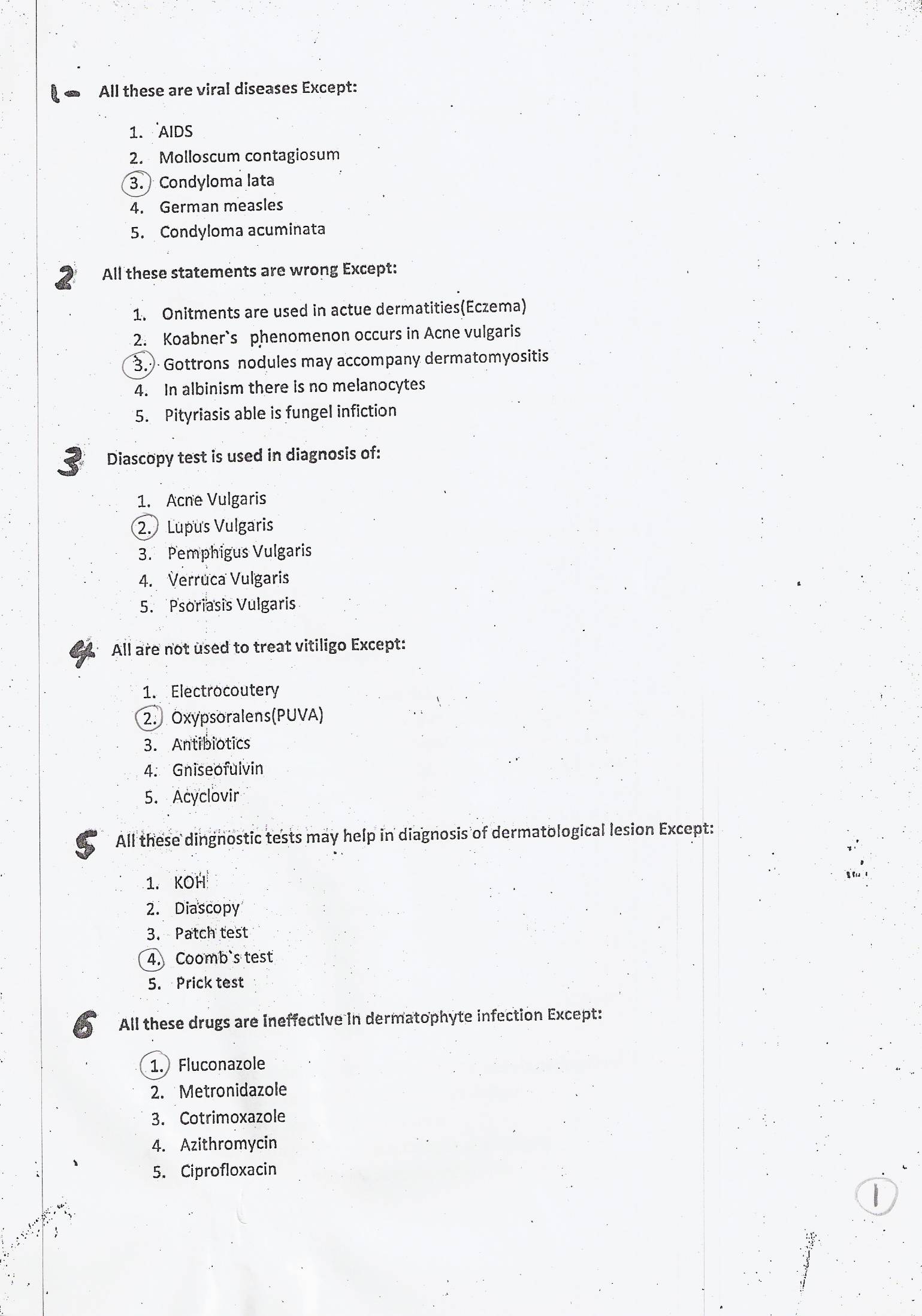 EXTRA 3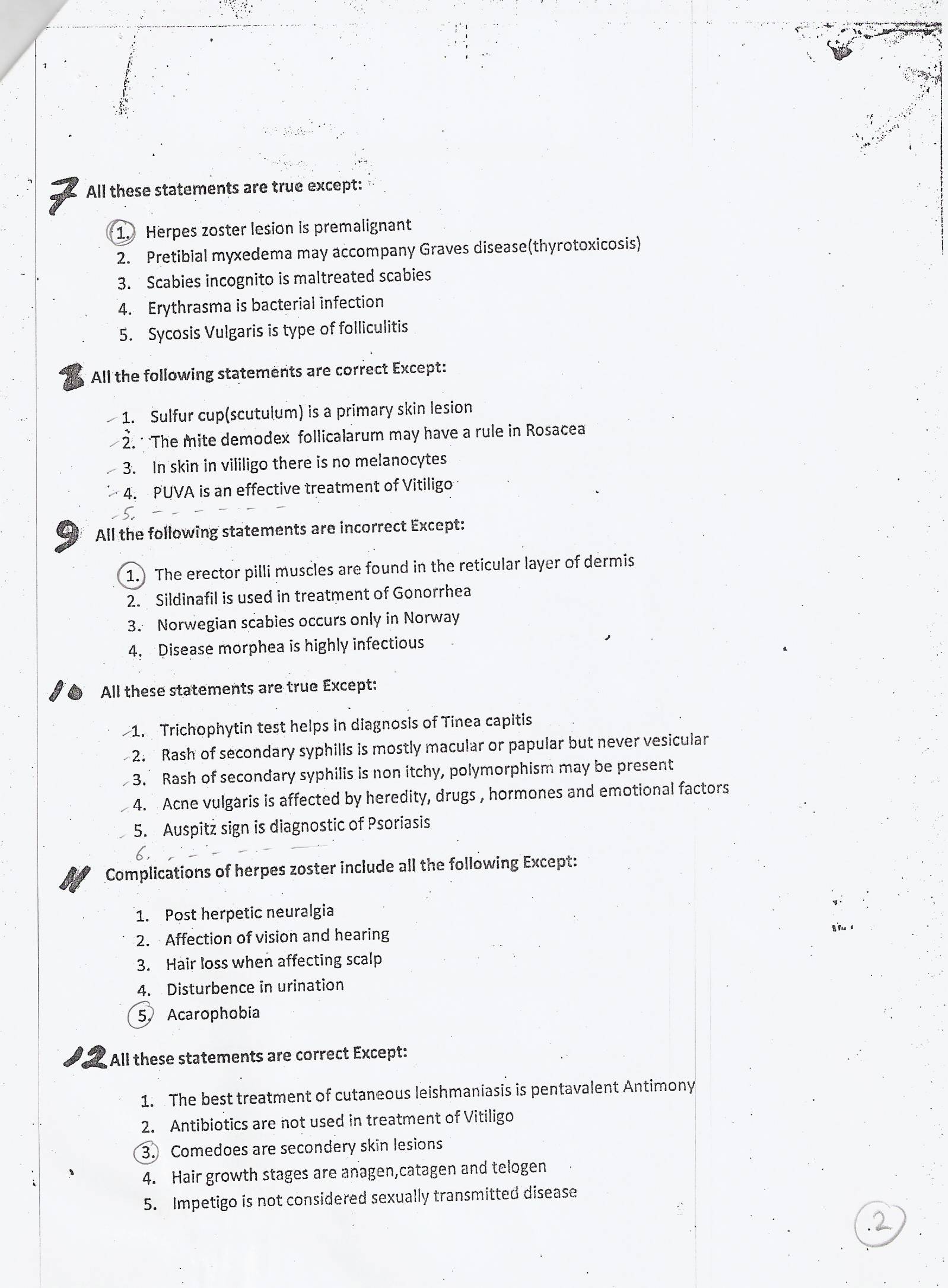 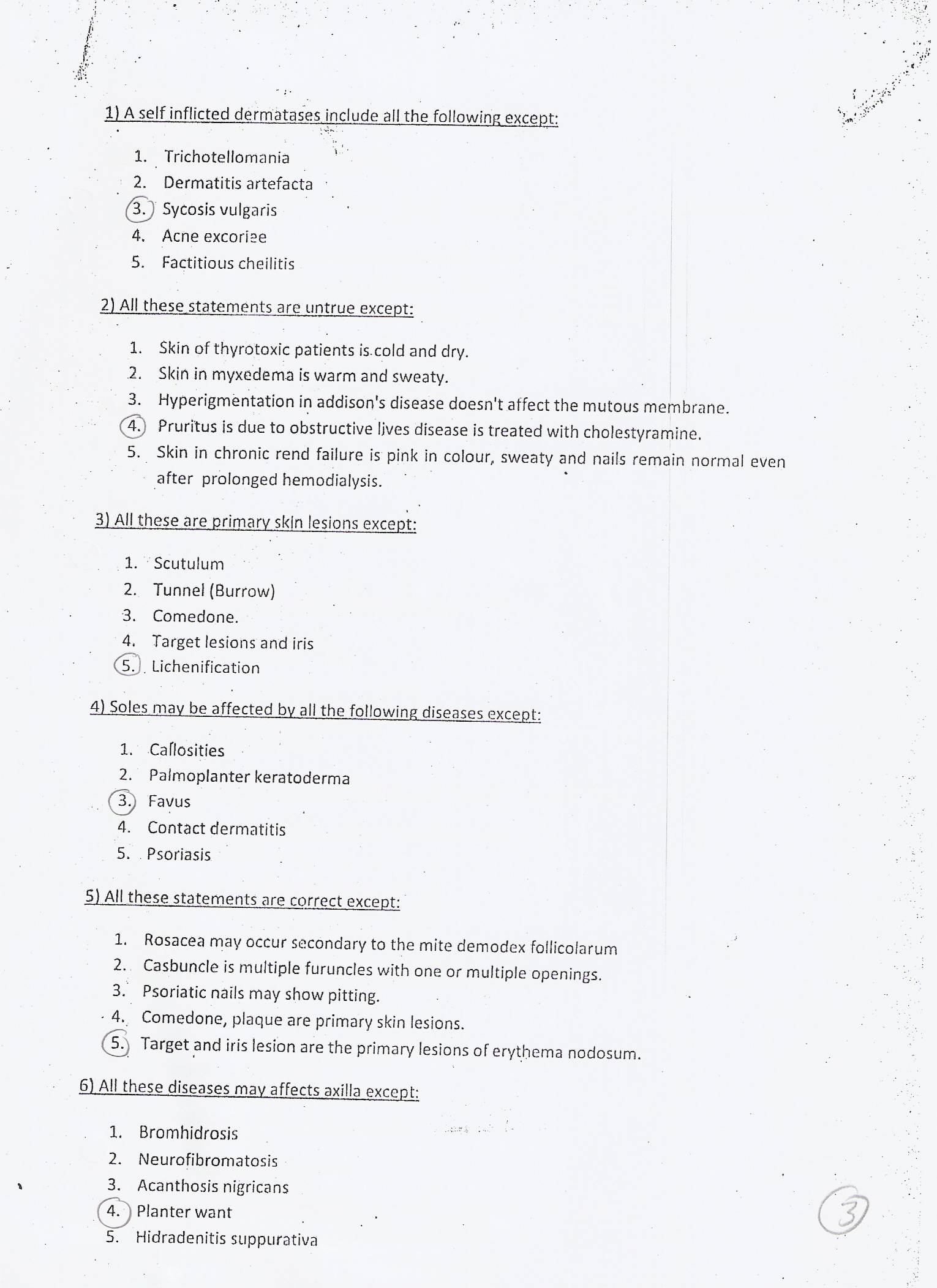 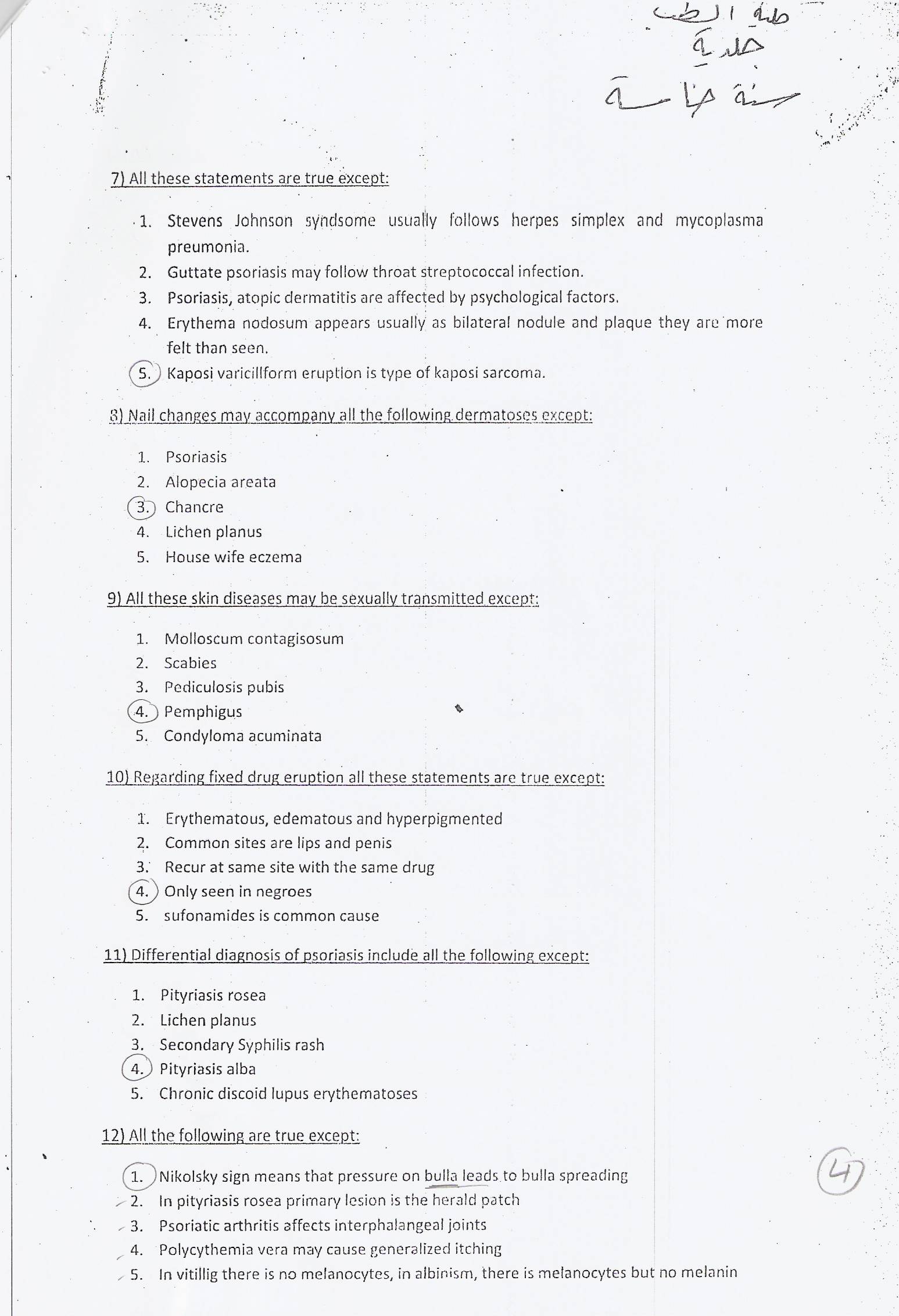 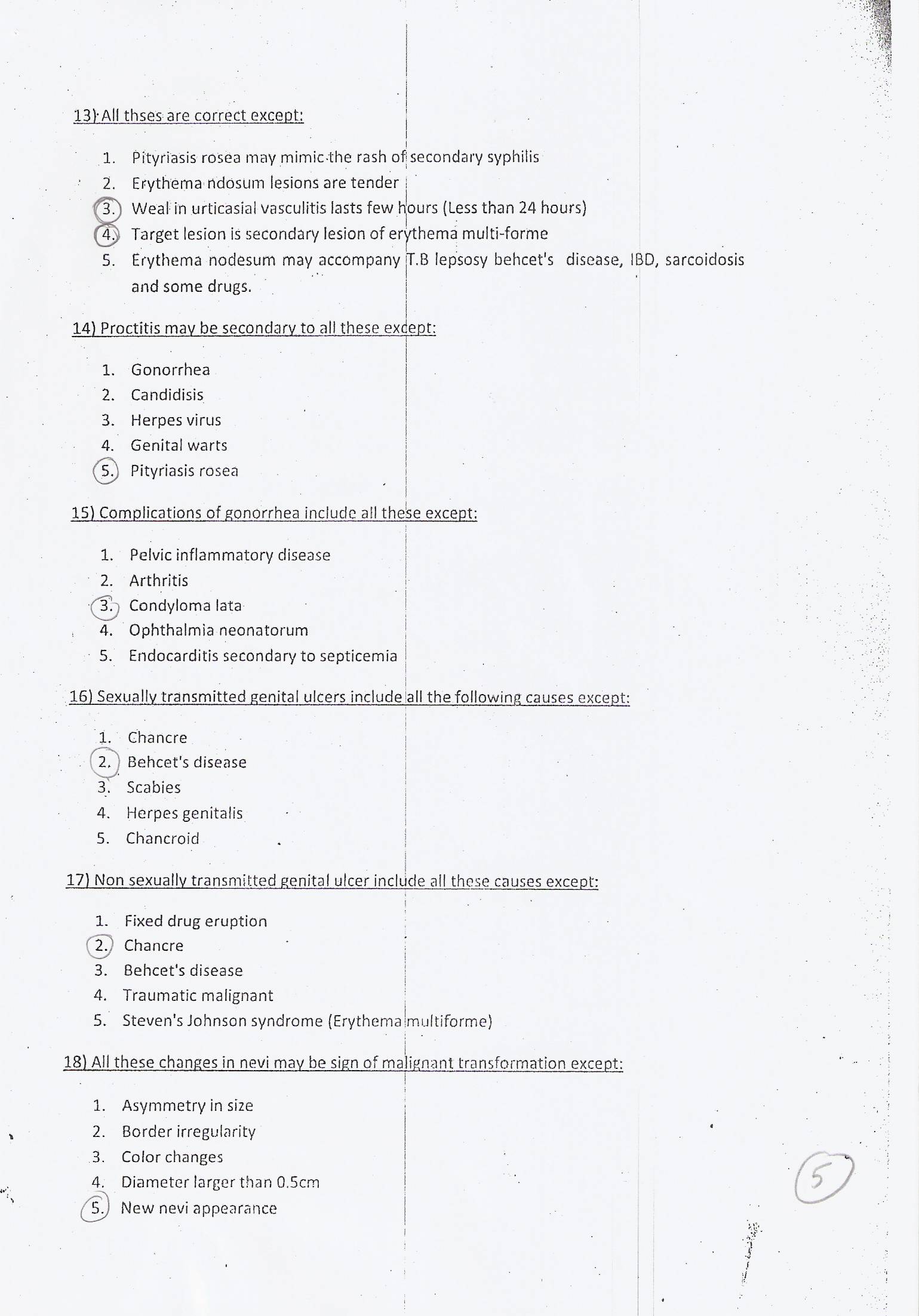 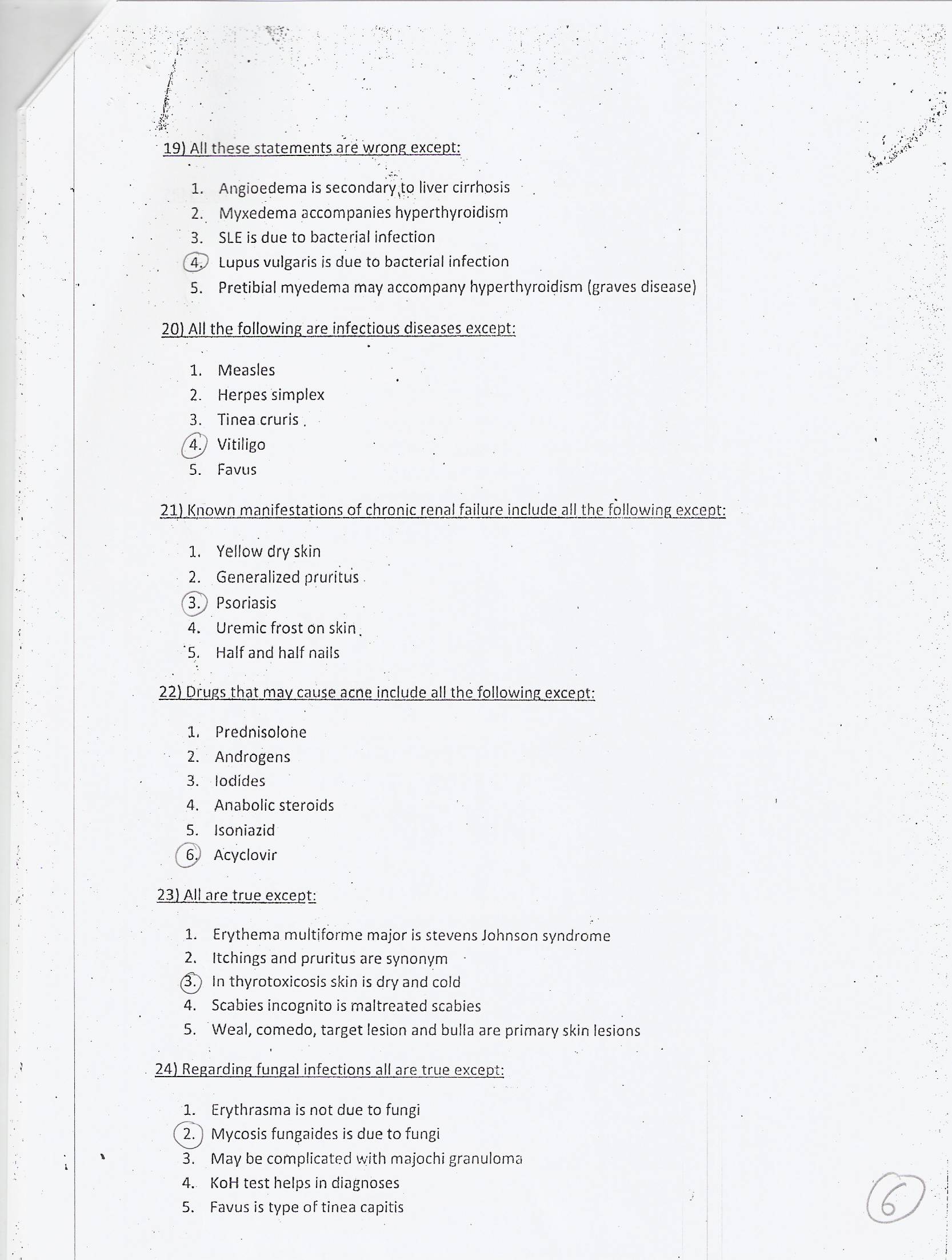 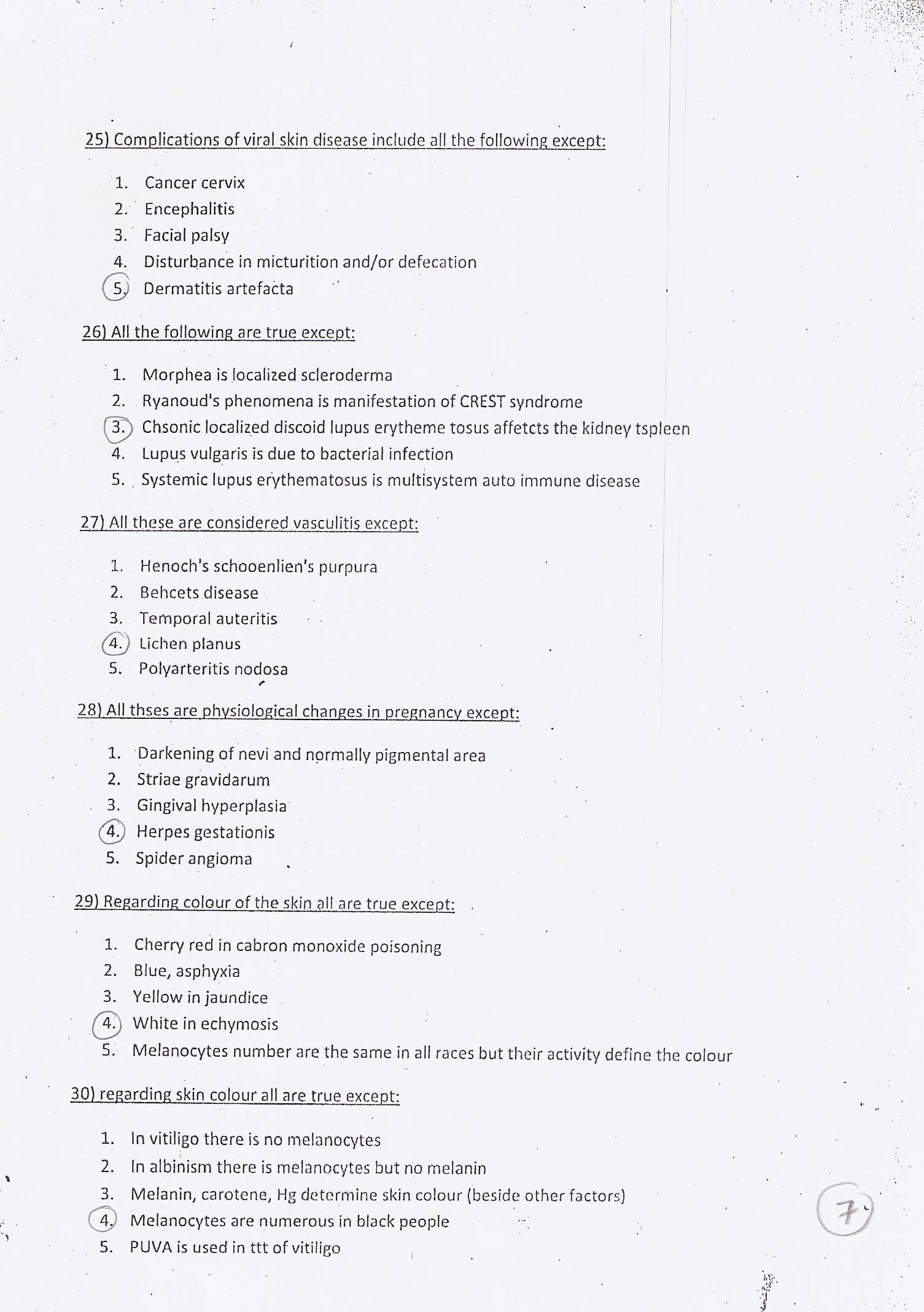 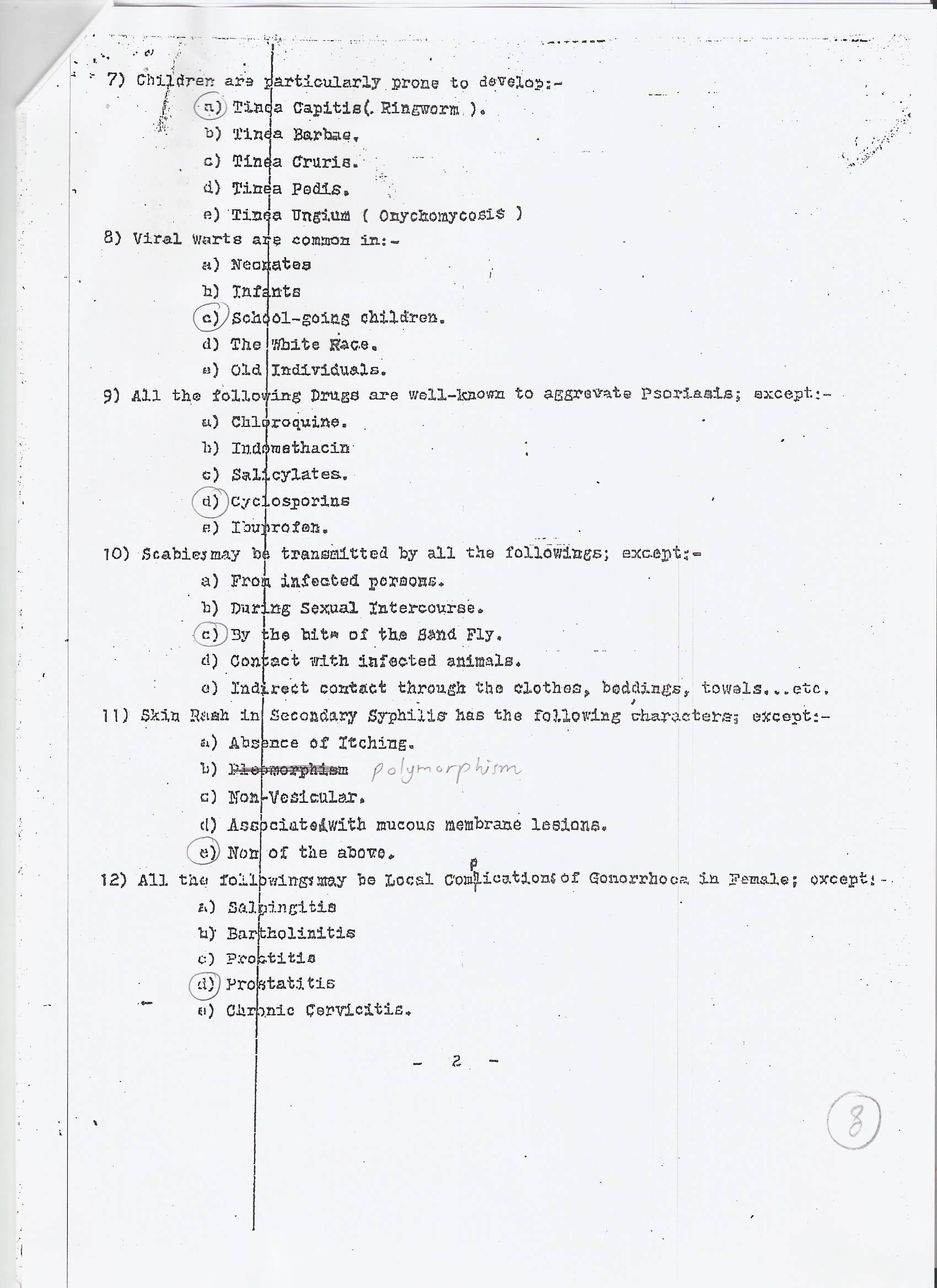 كلية الطبجامعة مؤتةكلية الطبجامعة مؤتة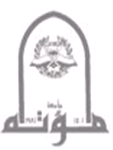 Faculty of Medicine,Mu’tah UniversityFifth-year Dermatology ExamsFifth-year Dermatology ExamsFifth-year Dermatology ExamsFifth-year Dermatology Exams